N  o  r  d  i  s  k  a    R  o  t  a  r  i  a  n  e  r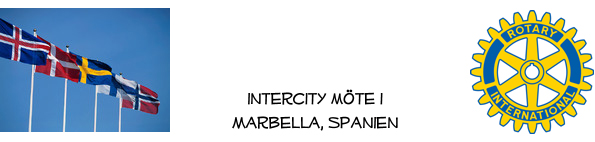 Veckobrev 217, 2022-10-21Närvarande Rotarianer; H-G Andersson, Karsten Bech-Andersen, Bobby Berger, Britt-Marie Boudrie, Gustav Celsing, Sigvard Christiansson, Gösta Gustavsson, Kjell-Göran Nilsson, Lars Norberg, Elisabeth Precht, Matti Raikkala, Leif Svensson, Johan Vystavel, Birgitta Wahlström, Per Wahlström.Gäster; Carl Adlercreutz, Margareta Adlercreutz, Angelika Bech-Andersen, Anita Berger, Peder Zetterberg, Catarina Christiansson, Elsie Gustavsson, Britta Norberg, Anne-Mette Vystavel.Idag hälsade Hans-Gunnar Andersson, past president, välkommen eftersom Ulf befann sig på resa. Vi var totalt 24 deltagare. Den aviserade ankan räckte inte till alla, men det löste köket galant och erbjöd kyckling och pasta vongole som alternativ. Efter vår ”kampsång” introducerade presidenten dagens föredragshållare, vår egen Globetrotter Britt-Marie Boudrie, som berättade om sin drömresa till Antarktis.Resan gjordes i januari i år, med det norska rederiet Hurtigruten, och utgick från Punta Arenas i södra Chile. Tyvärr drabbades en del av corona ombord, vilket påverkade umgänget på båten men även rutten, bl.a. fick besöket på Falklandsöarna ställas in pga. coronan ombord. Färden gick genom Beaglekanalen förbi Kap Horn, Drakes sund och återfärden genom Magellans sund som förbinder Atlanten med Stilla havet, en viktig passage innan Panamakanalen byggdes. Ferdinand Magalhaes var den förste som seglade genom kanalen vid sin världsomsegling 1520. Efter en stormig överfart på Atlanten nådde han havet på andra sidan sundet, som var betydligt lugnare, och myntade namnet ”un mar pacifico”, ett stilla hav därav namnet Stilla Havet. Antarktis, som är större än Europa till ytan, upptäcktes på 1820 talet. Norrmannen Amundsen var först på Sydpolen 1911 tack vare att han hade polarhundar som drog provianten. Engelsmannen Shackleton hade försökt nå Sydpolen tidigare, men måste ge upp 16 mil innan målet, eftersom provianten tog slut.  Efter misslyckandet att nå Sydpolen gjorde han en ännu mer spektakulär expedition, att ta sig från Wedellhavet via Sydpolen till Rosshavet. Shackleton startade expeditionen i England i september 1914 tillsammans med 26 besättningsmän på fartyget Endurance. Seglatsen gick via Buenos Aires till Grytviken. Under resan från Grytviken mot Wedellhavet fastnar fartyget i packisen 1915, krossas och sjunker. Shackleton och besättningen lyckas att fortsätta färden i den svåra terrängen under mycket svåra förhållanden. Provianten tar slut och man måste skjuta slädhundarna för att få mat. Efter två års strapatser återvänder alla till England hösten 1916. På 100 årsdagen av Shackletons begravning finner man fartyget Endurance på 3000 meters djup i Wedellhavet, väl bevarat och namnet Endurance syns tydligt i aktern.Djurlivet på Sydpolen består av olika arter pingviner, bl.a. kejsarpingvinen som kan vara under vattenytan i 20 minuter och dyka till 500 meter. Albatrosser med vingspann upp till 3 meter, antarktisk pälssäl och sjöelefanter, där hannarna kan väga upp till 3500 kg. Valfångst var en betydande industri i Sydgeorgien och den startades av norrmannen Larsen 1904. Vi fick uppleva en fantastik resa med Britt-Marie illustrerad med fina foton och videor på de olika djurarterna.Vid pennan!HG